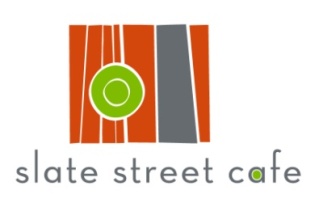 Food to ShareMean Greens &Housemade SoupsSeasonal Entrees & Slate Classicsbruschetta  select three from the list belowbruschetta  select three from the list below$12tomato, fresh mozzarella, basil honey roasted ham, creamy briemarinated artichoke hearts, goudawild mushrooms, fontina cheeseroasted red peppers, goat cheesesundried tomatoes, feta cheese, pesto drizzlehousemade potato chipssea salt & green onion dip    GF, Vhousemade potato chipssea salt & green onion dip    GF, V$5housemade hummusextra virgin olive oil, pita triangles    CGF, Vhousemade hummusextra virgin olive oil, pita triangles    CGF, V$8pesto & mushroom flatbreadhousemade pesto, roasted mushrooms, caramelized onions, fresh mozzarella diced tomatoes    Vpesto & mushroom flatbreadhousemade pesto, roasted mushrooms, caramelized onions, fresh mozzarella diced tomatoes    V$12portabella french fries sweet & spicy ketchup    Vportabella french fries sweet & spicy ketchup    V$11mini sesame pork shankssoy glaze, creamy slaw      GFmini sesame pork shankssoy glaze, creamy slaw      GF$12baked goat cheese & marinarasliced crostini          CGF, Vbaked goat cheese & marinarasliced crostini          CGF, V$13green chile chicken stewhearty, spicy and delicious    GFcorn chowder & hamcreamy and rich like a chowder should behalfbowl$4$6slate saladfield greens, cucumbers, roma tomatoes, parmesan, house vinaigrette  CGF, Vslate saladfield greens, cucumbers, roma tomatoes, parmesan, house vinaigrette  CGF, V$6spicy caesar  chopped romaine, croutons, shredded parmesan spicy housemade caesar dressing     CGFspicy caesar  chopped romaine, croutons, shredded parmesan spicy housemade caesar dressing     CGF$9strawberry kale saladstrawberries, kale, toasted walnuts, goat cheese, lemon poppy seed vinaigrette, balsamic reduction     GF, Vstrawberry kale saladstrawberries, kale, toasted walnuts, goat cheese, lemon poppy seed vinaigrette, balsamic reduction     GF, V$12add grilled or fried chicken $3   add grilled salmon $6add grilled or fried chicken $3   add grilled salmon $6brown bag fish & chipsfresh salmon in beer batter, lemon basil tartar, housemade chipsserved in a brown bag$15country fried chickensmashed potatoes, brown gravy, sautéed green beans $22pan seared sea scallopscappelini pasta, garlic white wine broth, tomato basil garnish     CGF$26grilled sesame crusted ahi tuna jasmine rice, vegetable spring roll, soy sauce, wasabi creamhabanero mango drizzle       GF$27baked tortellinimarinara, spinach, artichoke hearts, garlic toast, house salad     V$18teriyaki salmonsesame baby bok choy, carrot strands, jasmine rice     GF$24beet & feta burgerroasted red peppers & caramelized onion, pea shoots, lemon garlic aiolihand cut fries       CGF, V$16chicken fried steak broccoli with aged cheddar cheese, smashed potatoesDuran’s red & green chile$16slate burgerlocal all natural beef, with or without cheese, hand cut fries  CGFtoppings for additional cost include green chile, mushrooms, bacon, avocado, grilled onions, or anything else we may have.$12white miso mushroom ramentofu, shitake mushrooms, ramen noodles, scallions, bamboo shoots shredded carrots, broccoli V, GFadd chicken or pork $4   add shrimp or scallops $5$15green chile chicken sandwichcrispy chicken, smothered in cheddar & green chile, grilled tomato,   green chile cheddar bun, fries    $14GF = Gluten Free / CGF = Can be Gluten Free / V = VegetarianWe practice caution in preparing our gluten free items but Slate Street Cafe is not a gluten free environment.Please be aware that there is always the possibility of cross contamination.***Consuming raw or undercooked meat, poultry, seafood, shellfish, or eggs may increase your risk of food borne illness***Parties of 8 or more people may be charged a 20% gratuity